МДОУ «Детский сад № 95»Консультация для родителей по теме «Широкая масленица»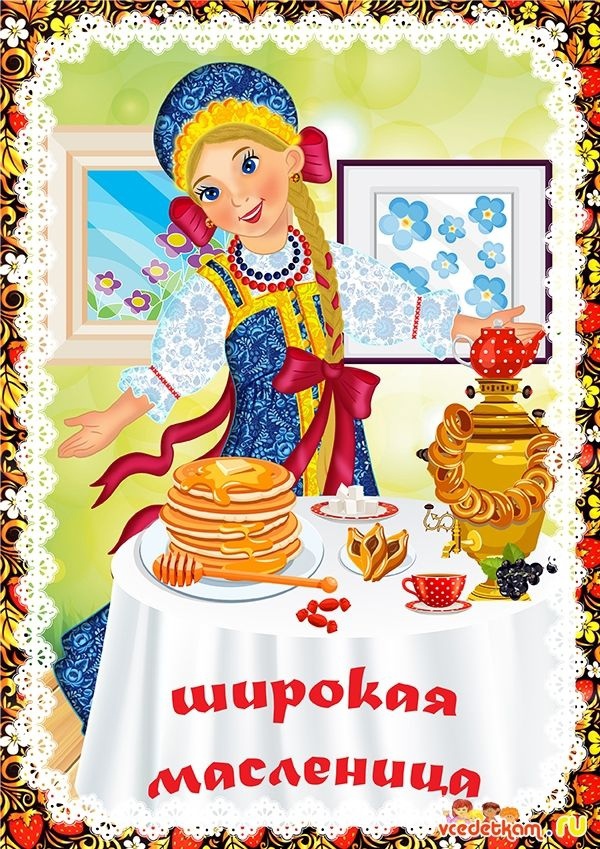 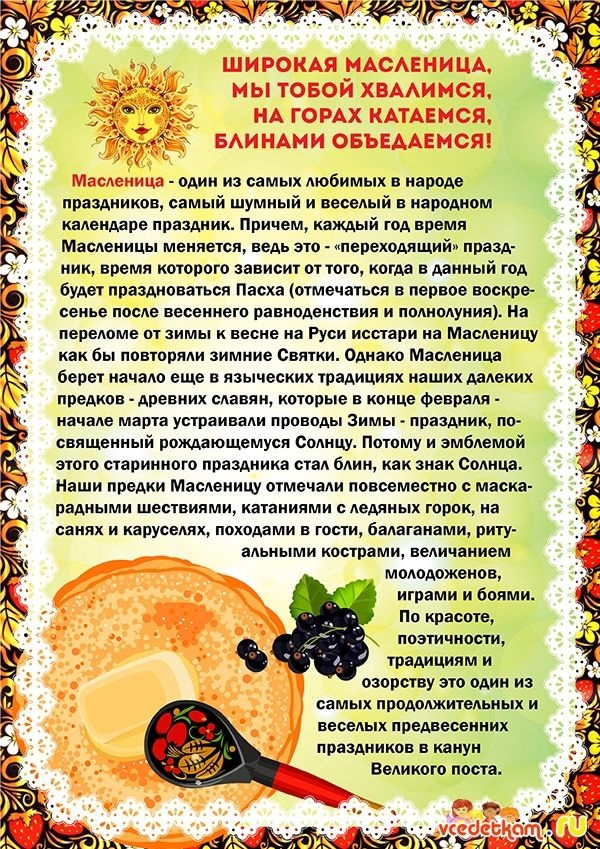 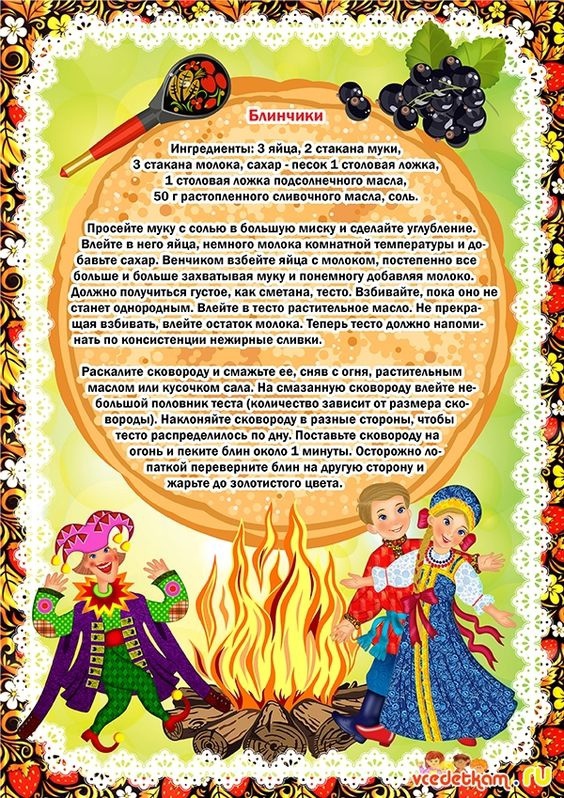 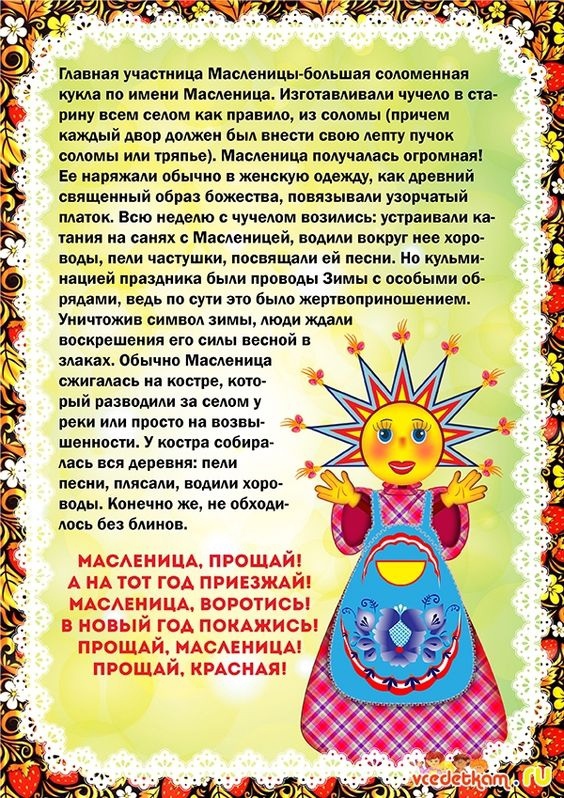 